8.7 Vocabulary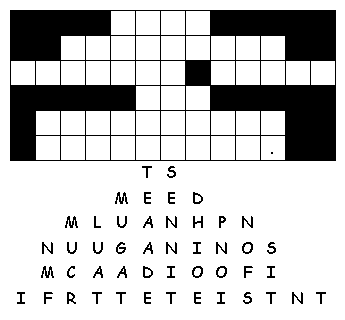 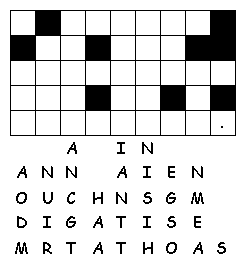 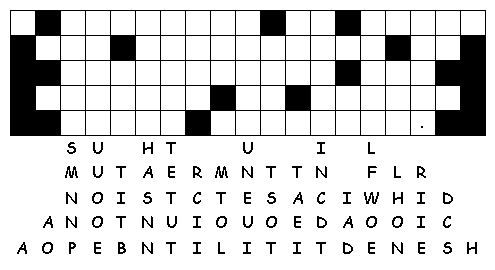 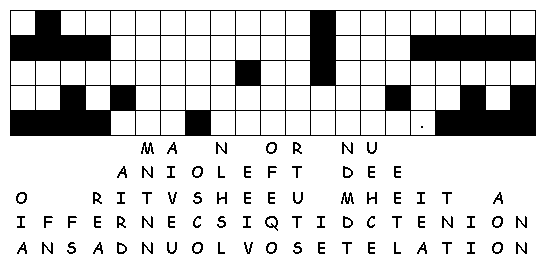 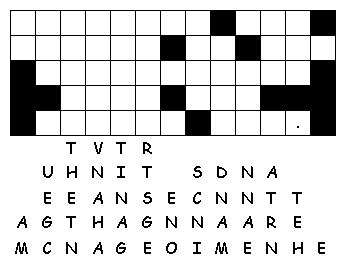 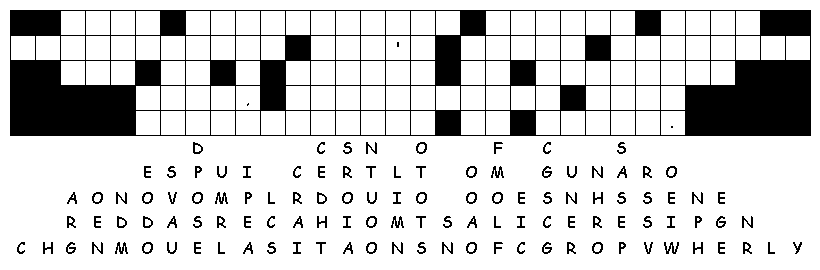 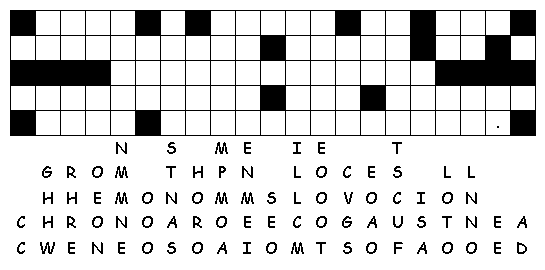 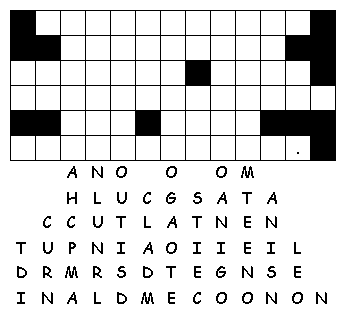 